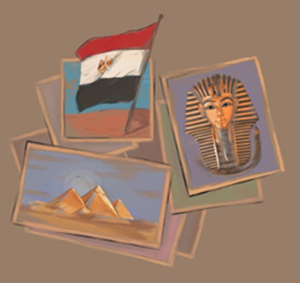 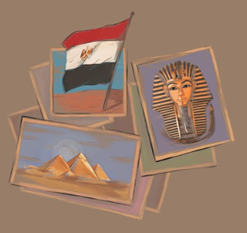 الإطار الزمني لتاريخ مصرعصر ما قبل الأسرات                          4800 – 3100 ق.مالأسرة صفر                                      3100 – 3000 ق.معصر الأسرات المبكرالأسرة الأولى                                    3000 – 2800 ق.مالأسرة الثانية                                    2800 – 2675 ق.مالدولة القديمة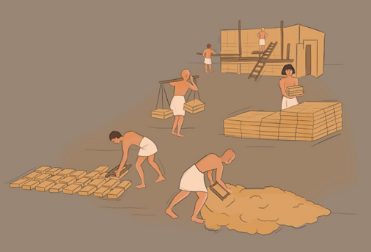 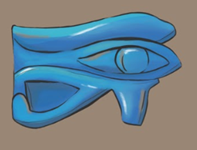 الأسرة الثالثة                               2675 – 2625 ق.مالأسرة الرابعة                              2625 – 2500 ق.مالأسرة الخامسة                          2500 – 2350 ق.مالأسرة السادسة                          2350 – 2170 ق.مالأسرتان السابعة والثامنة             2170 – 2130 ق.معصر الانتقال الأول                  2130 – 1980 ق.مالدولة الوسطىالأسرة الحادية عشرة (بعد إعادة التوحيد) 1980 – 1938 ق.مالأسرة الثانية عشرة                                1938 – 1759 ق.م الأسرتان الثالثة عشرة والرابعة عشرة        1759 – 1630 ق.معصر الانتقال الثاني                1630 – 1539 ق.مالدولة الحديثةالأسرة الثامنة عشرة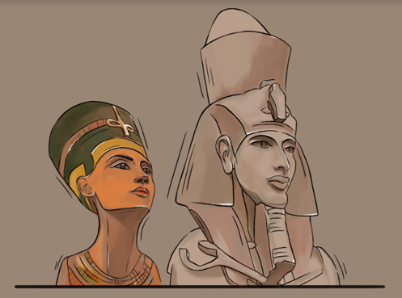 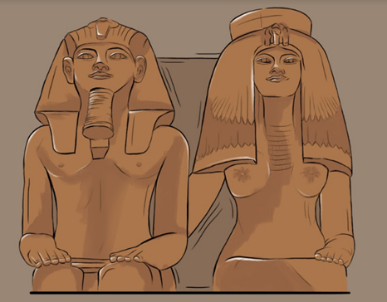 أحمس                               1539 – 1514 ق.مأمنحوتب الأول                   1514 – 1493 ق.متحتمس الأول                    1493 – 1482 ق.متحتمس الثاني                    1482 – 1479 ق.مبقية الأسرة الثامنة عشرةتحتمس الثالث                       1479 – 1425 ق.مأمنحوتب الثاني                       1426 – 1400 ق.متحتمس الرابع                         1400 – 1390 ق.مأمنحوتب الثالث                      1390 – 1353 ق.مإخناتون                                  1353 – 1336 ق.م                           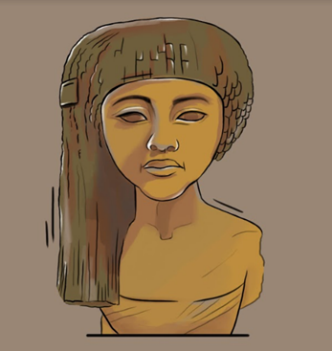 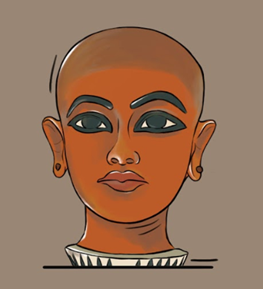 نفر نفرو آتون وسمنخ كارع       1336 – 1332 ق.متوت عنخ آمون                      1332 – 1322 ق.مآي                                        1322 – 1319 ق.محور محب                             1319 – 1292 ق.مالأسرة التاسعة عشرة                1292 – 1190 ق.مالأسرة العشرون                       1190 – 1075 ق.معصر الانتقال الثالث           1075 – 656 ق.مالعصر المتأخر                 664 – 332 ق.معصر البطالمة والرومان     332 ق.م – 642 ميتبع هذا القسم كتاب فراعنة الشمس من تأليف فريد وآخرون. يرجى ملاحظة أن التسلسل الزمني المصري ليس ثابتا  تماما ويجب اعتبار تواريخ بداية ونهاية عهد كل ملك مرنة إلى حد ما.الفتح العربي لمصر 642 مالقاهرة عاصمة لمصر 969 معصر المماليك 1250 – 1517 مالعصر العثماني 1517 – 1882عصر الاحتلال البريطاني 1882 – 1922 (رغم أن التأثير البريطاني استمر حتى 1953)أصبحت مصر جمهورية منذ 1953 حتى الآن